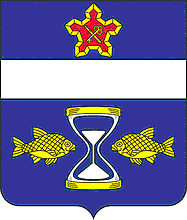 Волгоградская областьПесковатское сельское поселение Городищенского муниципального районах.Песковатка Городищенского муниципального района Волгоградской области  тел. (268) 4-11-17П О С Т А Н О В Л Е Н И Еот 07.11.2023 г.                                                                                               № 70Об утверждении среднесрочного финансового плана Песковатского сельского поселения на 2024 -2026 годыВ соответствии со статьей 174 Бюджетного кодекса Российской Федерации, Положением  о  бюджетном   процессе  в Песковатском сельском поселении,  Постановлением  о порядке и сроках составления проекта бюджета Песковатского сельского поселения и порядке работы над документами и материалами, предоставляемыми в Песковатский Совет Депутатов поселения одновременно с проектом бюджета поселения     1. Утвердить среднесрочный финансовый план Песковатского сельского поселения на 2024 -2026 годы(приложение №1).     2. Представить среднесрочный финансовый план Песковатского сельского поселения  на 2024 -2026 годы в Песковатский Совет депутатов в составе перечня документов к проекту бюджета Песковатского сельского поселения на 2024 год.     3. Настоящее постановление вступает в силу после его официального обнародования.Глава  Песковатскогосельского поселения                                                              А.А. ТоршинII  Прогнозируемые расходы  бюджета поселения(рублей)Приложение
к постановлению администрации
Песковатского  сельского поселения
от  07  ноября  2023 г.  № 70Приложение
к постановлению администрации
Песковатского  сельского поселения
от  07  ноября  2023 г.  № 70Приложение
к постановлению администрации
Песковатского  сельского поселения
от  07  ноября  2023 г.  № 70Приложение
к постановлению администрации
Песковатского  сельского поселения
от  07  ноября  2023 г.  № 70Приложение
к постановлению администрации
Песковатского  сельского поселения
от  07  ноября  2023 г.  № 70Приложение
к постановлению администрации
Песковатского  сельского поселения
от  07  ноября  2023 г.  № 70Приложение
к постановлению администрации
Песковатского  сельского поселения
от  07  ноября  2023 г.  № 70Приложение
к постановлению администрации
Песковатского  сельского поселения
от  07  ноября  2023 г.  № 70Приложение
к постановлению администрации
Песковатского  сельского поселения
от  07  ноября  2023 г.  № 70СРЕДНЕСРОЧНЫЙ ФИНАНСОВЫЙ ПЛАН СРЕДНЕСРОЧНЫЙ ФИНАНСОВЫЙ ПЛАН СРЕДНЕСРОЧНЫЙ ФИНАНСОВЫЙ ПЛАН СРЕДНЕСРОЧНЫЙ ФИНАНСОВЫЙ ПЛАН СРЕДНЕСРОЧНЫЙ ФИНАНСОВЫЙ ПЛАН СРЕДНЕСРОЧНЫЙ ФИНАНСОВЫЙ ПЛАН СРЕДНЕСРОЧНЫЙ ФИНАНСОВЫЙ ПЛАН СРЕДНЕСРОЧНЫЙ ФИНАНСОВЫЙ ПЛАН СРЕДНЕСРОЧНЫЙ ФИНАНСОВЫЙ ПЛАН СРЕДНЕСРОЧНЫЙ ФИНАНСОВЫЙ ПЛАН СРЕДНЕСРОЧНЫЙ ФИНАНСОВЫЙ ПЛАН СРЕДНЕСРОЧНЫЙ ФИНАНСОВЫЙ ПЛАН СРЕДНЕСРОЧНЫЙ ФИНАНСОВЫЙ ПЛАН ПЕСКОВАТСКОГО СЕЛЬСКОГО ПОСЕЛЕНИЯ НА 2024-2026 ГОДЫПЕСКОВАТСКОГО СЕЛЬСКОГО ПОСЕЛЕНИЯ НА 2024-2026 ГОДЫПЕСКОВАТСКОГО СЕЛЬСКОГО ПОСЕЛЕНИЯ НА 2024-2026 ГОДЫПЕСКОВАТСКОГО СЕЛЬСКОГО ПОСЕЛЕНИЯ НА 2024-2026 ГОДЫПЕСКОВАТСКОГО СЕЛЬСКОГО ПОСЕЛЕНИЯ НА 2024-2026 ГОДЫПЕСКОВАТСКОГО СЕЛЬСКОГО ПОСЕЛЕНИЯ НА 2024-2026 ГОДЫПЕСКОВАТСКОГО СЕЛЬСКОГО ПОСЕЛЕНИЯ НА 2024-2026 ГОДЫПЕСКОВАТСКОГО СЕЛЬСКОГО ПОСЕЛЕНИЯ НА 2024-2026 ГОДЫПЕСКОВАТСКОГО СЕЛЬСКОГО ПОСЕЛЕНИЯ НА 2024-2026 ГОДЫПЕСКОВАТСКОГО СЕЛЬСКОГО ПОСЕЛЕНИЯ НА 2024-2026 ГОДЫПЕСКОВАТСКОГО СЕЛЬСКОГО ПОСЕЛЕНИЯ НА 2024-2026 ГОДЫПЕСКОВАТСКОГО СЕЛЬСКОГО ПОСЕЛЕНИЯ НА 2024-2026 ГОДЫПЕСКОВАТСКОГО СЕЛЬСКОГО ПОСЕЛЕНИЯ НА 2024-2026 ГОДЫОсновные параметры бюджета Песковатского  сельского поселенияОсновные параметры бюджета Песковатского  сельского поселенияОсновные параметры бюджета Песковатского  сельского поселенияОсновные параметры бюджета Песковатского  сельского поселенияОсновные параметры бюджета Песковатского  сельского поселенияОсновные параметры бюджета Песковатского  сельского поселенияОсновные параметры бюджета Песковатского  сельского поселенияОсновные параметры бюджета Песковатского  сельского поселенияОсновные параметры бюджета Песковатского  сельского поселенияОсновные параметры бюджета Песковатского  сельского поселенияОсновные параметры бюджета Песковатского  сельского поселенияОсновные параметры бюджета Песковатского  сельского поселенияОсновные параметры бюджета Песковатского  сельского поселения(рублей)(рублей)наименованиенаименованиенаименованиенаименованиенаименование2024 год2024 год2025 год2025 год2025 год2025 год2026 год2026 годДОХОДЫДОХОДЫДОХОДЫДОХОДЫДОХОДЫ7 285 589,007 285 589,007 631 033,007 631 033,007 631 033,007 631 033,007 979 576,007 979 576,00РАСХОДЫРАСХОДЫРАСХОДЫРАСХОДЫРАСХОДЫ7 571 203,457 571 203,457 933 494,657 933 494,657 933 494,657 933 494,658 299 014,808 299 014,80ДЕФИЦИТ (-), ПРОФИЦИТ (+)ДЕФИЦИТ (-), ПРОФИЦИТ (+)ДЕФИЦИТ (-), ПРОФИЦИТ (+)ДЕФИЦИТ (-), ПРОФИЦИТ (+)ДЕФИЦИТ (-), ПРОФИЦИТ (+)-285 614,45-285 614,45-302 461,65-302 461,65-302 461,65-302 461,65-319 438,80-319 438,80I. Прогнозируемые доходы бюджета поселенияI. Прогнозируемые доходы бюджета поселенияI. Прогнозируемые доходы бюджета поселенияI. Прогнозируемые доходы бюджета поселенияI. Прогнозируемые доходы бюджета поселенияI. Прогнозируемые доходы бюджета поселенияI. Прогнозируемые доходы бюджета поселенияI. Прогнозируемые доходы бюджета поселенияI. Прогнозируемые доходы бюджета поселенияI. Прогнозируемые доходы бюджета поселенияI. Прогнозируемые доходы бюджета поселенияI. Прогнозируемые доходы бюджета поселенияI. Прогнозируемые доходы бюджета поселенияI. Прогнозируемые доходы бюджета поселенияI. Прогнозируемые доходы бюджета поселения(рублей)(рублей)(рублей)(рублей)(рублей)наименованиенаименованиеОчередной финансовый год
 2024 годОчередной финансовый год
 2024 годОчередной финансовый год
 2024 годОчередной финансовый год
 2024 годОчередной финансовый год
 2024 годПлановый периодПлановый периодПлановый периодПлановый периодПлановый периодПлановый периодПлановый периодПлановый периоднаименованиенаименованиеОчередной финансовый год
 2024 годОчередной финансовый год
 2024 годОчередной финансовый год
 2024 годОчередной финансовый год
 2024 годОчередной финансовый год
 2024 год1-й год                 
(2025  год)1-й год                 
(2025  год)1-й год                 
(2025  год)1-й год                 
(2025  год)2-й год                 
(2026 год)2-й год                 
(2026 год)2-й год                 
(2026 год)2-й год                 
(2026 год)наименованиенаименованиенорматив
отчисленийнорматив
отчисленийсуммасуммасумманорматив
отчисленийнорматив
отчисленийсуммасумманорматив
отчисленийнорматив
отчисленийсуммасуммаДОХОДЫДОХОДЫ5 712 289,005 712 289,005 712 289,006 043 233,006 043 233,006 388 776,006 388 776,00Налог на доходы физических лицНалог на доходы физических лиц15151 950 000,001 950 000,001 950 000,0015152 155 000,002 155 000,0015152 310 000,002 310 000,00Налог на имущество физических лицНалог на имущество физических лиц10010080000,0080000,0080000,0010010080000,0080000,0010010080000,0080000,00Сельскохозяйственный налогСельскохозяйственный налог5050993 141,00993 141,00993 141,0050501 022 935,001 022 935,0050501 053 623,001 053 623,00Земельный налогЗемельный налог100100430 000,00430 000,00430 000,00100100430 000,00430 000,00100100430 000,00430 000,00Государственная пошлина за совершение нотариальных действийГосударственная пошлина за совершение нотариальных действий1001003200,293200,293200,291001003299,873299,871001003500,273500,27Акцизы по подакцизным товарам (продукции), производимым на территории Российской ФедерацииАкцизы по подакцизным товарам (продукции), производимым на территории Российской Федерации0,0220,0222 255 947,712 255 947,712 255 947,710,0220,0222 357 998,132 357 998,130,0220,0222 511 652,732 511 652,73Доходы от сдачи в аренду имуществаДоходы от сдачи в аренду имущества1001000,000,000,001001000,000,001001000,000,00Доходы от оказания платных услугДоходы от оказания платных услуг 100 1000,000,000,001001000,000,001001000,000,00БЕЗВОЗМЕЗДНЫЕ ПОСТУПЛЕНИЯБЕЗВОЗМЕЗДНЫЕ ПОСТУПЛЕНИЯ1 573 300,001 573 300,001 573 300,001 581 800,001 581 800,001 590 800,001 590 800,00Дотации бюджетам поселений Дотации бюджетам поселений 1 483 000,001 483 000,001 483 000,001 483 000,001 483 000,001 483 000,001 483 000,00Субсидии бюджетам поселенийСубсидии бюджетам поселений0,000,000,000,000,000,000,00Субвенции бюджетам поселенийСубвенции бюджетам поселений90 300,0090 300,0090 300,0098 800,0098 800,00107 800,00107 800,00Иные межбюджетные  трансфертыИные межбюджетные  трансфертыВСЕГО ДОХОДОВВСЕГО ДОХОДОВ7 285 589,007 285 589,007 285 589,007 631 033,007 631 033,007 979 576,007 979 576,00наименование главного распорядителяраздел, подраздел раздел, подраздел 20242024202420242025202520262026Администрация Песковатского сельского поселения Городищенского района956956ОБЩЕГОСУДАРСТВЕННЫЕ ВОПРОСЫ010001002 560 735,002 560 735,002 560 735,002 560 735,002 590 700,002 590 700,002 590 700,002 590 700,00Функционирование высшего должност-ного лица субъекта Российской Федера-ции и муниципального образования01020102890 000,00890 000,00890 000,00890 000,00890 000,00890 000,00890 000,00890 000,00Функционирование Правительства Российской Федерации, высших исполни-тельных органов государственной власти субъектов Российской Федерации, местных администраций010401041 447 900,001 447 900,001 447 900,001 447 900,001 647 900,001 647 900,001 647 900,001 647 900,00Административная комиссия010401043 100,003 100,003 100,003 100,002800,002800,002800,002800,00Выборы депутатов01070107189 735,00189 735,00189 735,00189 735,000,000,000,000,00Резервные фонды0111011130 000,0030 000,0030 000,0030 000,0050 000,0050 000,0050 000,0050 000,00Другие общегосударственные расходы011301130,000,000,000,000,000,000,00,0НАЦИОНАЛЬНАЯ ОБОРОНА0200020087 200,0087 200,0087 200,0087 200,0096 000,0096 000,00105 000,00105 000,00Мобилизационная и вневойсковая подготовка0203020387 200,0087 200,0087 200,0087 200,0096 000,0096 000,00105 000,00105 000,00НАЦИОНАЛЬНАЯ БЕЗОПАСНОСТЬ И ПРАВООХРАНИТЕЛЬНАЯ ДЕЯТЕЛЬНОСТЬ03100310117000,00117000,00117000,00117000,0087000,0087000,0087000,0087000,00НАЦИОНАЛЬНАЯ ЭКОНОМИКА040004002 255 948,002 255 948,002 255 948,002 255 948,002 357 998,002 357 998,002 511 653,002 511 653,00Дорожное хозяйство (дорожные фонды)040904092 255 948,002 255 948,002 255 948,002 255 948,002 357 998,002 357 998,002 511 653,002 511 653,00ЖИЛИЩНО-КОММУНАЛЬНОЕ ХОЗЯЙСТВО05000500Жилищное хозяйство050105010,000,000,000,000,000,000,000,00Благоустройство05030503280 000,00280 000,00280 000,00280 000,00190 000,00190 000,00195 000,00195 000,00Уличное освещение05030503180 000,00180 000,00180 000,00180 000,0090 000,0090 000,0095 000,0095 000,00Уплата налога на имущество организаций 05030503100 000,00100 000,00100 000,00100 000,00100 000,00100 000,00100 000,00100 000,00Мероприятия по благоустройству050305030,000,000,000,000,000,000,000,00МКУ "АХ и ДО" Песковатского сп050305031 910 320,451 910 320,451 910 320,451 910 320,452 053 456,652 053 456,652 034 711,062 034 711,06МКУ "АХ и ДО" Песковатского сп050305031 870 320,451 870 320,451 870 320,451 870 320,452 053 456,652 053 456,652 034 711,062 034 711,06налог на имущество организаций0503050310 000,0010 000,0010 000,0010 000,000,000,000,000,00МКУ "АХ и ДО" Песковатского сп0801080130 000,0030 000,0030 000,0030 000,000,000,000,000,00СОЦИАЛЬНАЯ ПОЛИТИКА10011001360 000,00360 000,00360 000,00360 000,00360 000,00360 000,00360 000,00360 000,00Социальная политика10011001360 000,00360 000,00360 000,00360 000,00360 000,00360 000,00360 000,00360 000,00Условно-утвержденные расходы000000000,000,000,000,00198 340,00198 340,00414 950,74414 950,74ВСЕГО РАСХОДОВ:7 571 203,457 571 203,457 571 203,457 571 203,457 933 494,657 933 494,658 299 014,808 299 014,80III. Источники финансирования дефицита бюджета поселенияIII. Источники финансирования дефицита бюджета поселенияIII. Источники финансирования дефицита бюджета поселенияIII. Источники финансирования дефицита бюджета поселенияIII. Источники финансирования дефицита бюджета поселенияIII. Источники финансирования дефицита бюджета поселенияIII. Источники финансирования дефицита бюджета поселенияIII. Источники финансирования дефицита бюджета поселенияIII. Источники финансирования дефицита бюджета поселенияIII. Источники финансирования дефицита бюджета поселенияIII. Источники финансирования дефицита бюджета поселенияIII. Источники финансирования дефицита бюджета поселения(рублей)(рублей)(рублей)(рублей)наименованиенаименованиенаименованиенаименованиенаименованиенаименование202420242025202520262026ИСТОЧНИКИ ФИНАНСИРОВАНИЯ ДЕФИЦИТА БЮДЖЕТАИСТОЧНИКИ ФИНАНСИРОВАНИЯ ДЕФИЦИТА БЮДЖЕТАИСТОЧНИКИ ФИНАНСИРОВАНИЯ ДЕФИЦИТА БЮДЖЕТАИСТОЧНИКИ ФИНАНСИРОВАНИЯ ДЕФИЦИТА БЮДЖЕТАИСТОЧНИКИ ФИНАНСИРОВАНИЯ ДЕФИЦИТА БЮДЖЕТАИСТОЧНИКИ ФИНАНСИРОВАНИЯ ДЕФИЦИТА БЮДЖЕТА000000Кредиты кредитных организаций в валюте Российской ФедерацииКредиты кредитных организаций в валюте Российской ФедерацииКредиты кредитных организаций в валюте Российской ФедерацииКредиты кредитных организаций в валюте Российской ФедерацииКредиты кредитных организаций в валюте Российской ФедерацииКредиты кредитных организаций в валюте Российской Федерации000000получение кредитовполучение кредитовполучение кредитовполучение кредитовполучение кредитовполучение кредитов000000погашение кредитовпогашение кредитовпогашение кредитовпогашение кредитовпогашение кредитовпогашение кредитов000000Бюджетные кредиты от других бюджетов бюджетной системы 
Российской ФедерацииБюджетные кредиты от других бюджетов бюджетной системы 
Российской ФедерацииБюджетные кредиты от других бюджетов бюджетной системы 
Российской ФедерацииБюджетные кредиты от других бюджетов бюджетной системы 
Российской ФедерацииБюджетные кредиты от других бюджетов бюджетной системы 
Российской ФедерацииБюджетные кредиты от других бюджетов бюджетной системы 
Российской Федерации000000получение кредитовполучение кредитовполучение кредитовполучение кредитовполучение кредитовполучение кредитов000000погашение кредитовпогашение кредитовпогашение кредитовпогашение кредитовпогашение кредитовпогашение кредитов000000Изменений остатков средств на счетах по учёту средств бюджетаИзменений остатков средств на счетах по учёту средств бюджетаИзменений остатков средств на счетах по учёту средств бюджетаИзменений остатков средств на счетах по учёту средств бюджетаИзменений остатков средств на счетах по учёту средств бюджетаИзменений остатков средств на счетах по учёту средств бюджета-285 614,45-285 614,45-302 461,65-302 461,65-319 438,80-319 438,80увеличение остатковувеличение остатковувеличение остатковувеличение остатковувеличение остатковувеличение остатков7 285 589,007 285 589,007 631 033,007 631 033,007 979 576,007 979 576,00уменьшение остатковуменьшение остатковуменьшение остатковуменьшение остатковуменьшение остатковуменьшение остатков7 571 203,457 571 203,457 933 494,657 933 494,658 299 014,808 299 014,80ВЕРХНИЙ ПРЕДЕЛ МУНИЦИПАЛЬНОГО ДОЛГАВЕРХНИЙ ПРЕДЕЛ МУНИЦИПАЛЬНОГО ДОЛГАВЕРХНИЙ ПРЕДЕЛ МУНИЦИПАЛЬНОГО ДОЛГАВЕРХНИЙ ПРЕДЕЛ МУНИЦИПАЛЬНОГО ДОЛГАВЕРХНИЙ ПРЕДЕЛ МУНИЦИПАЛЬНОГО ДОЛГАВЕРХНИЙ ПРЕДЕЛ МУНИЦИПАЛЬНОГО ДОЛГА2 856 144,502 856 144,503 021 616,503 021 616,503 989 788,003 989 788,00